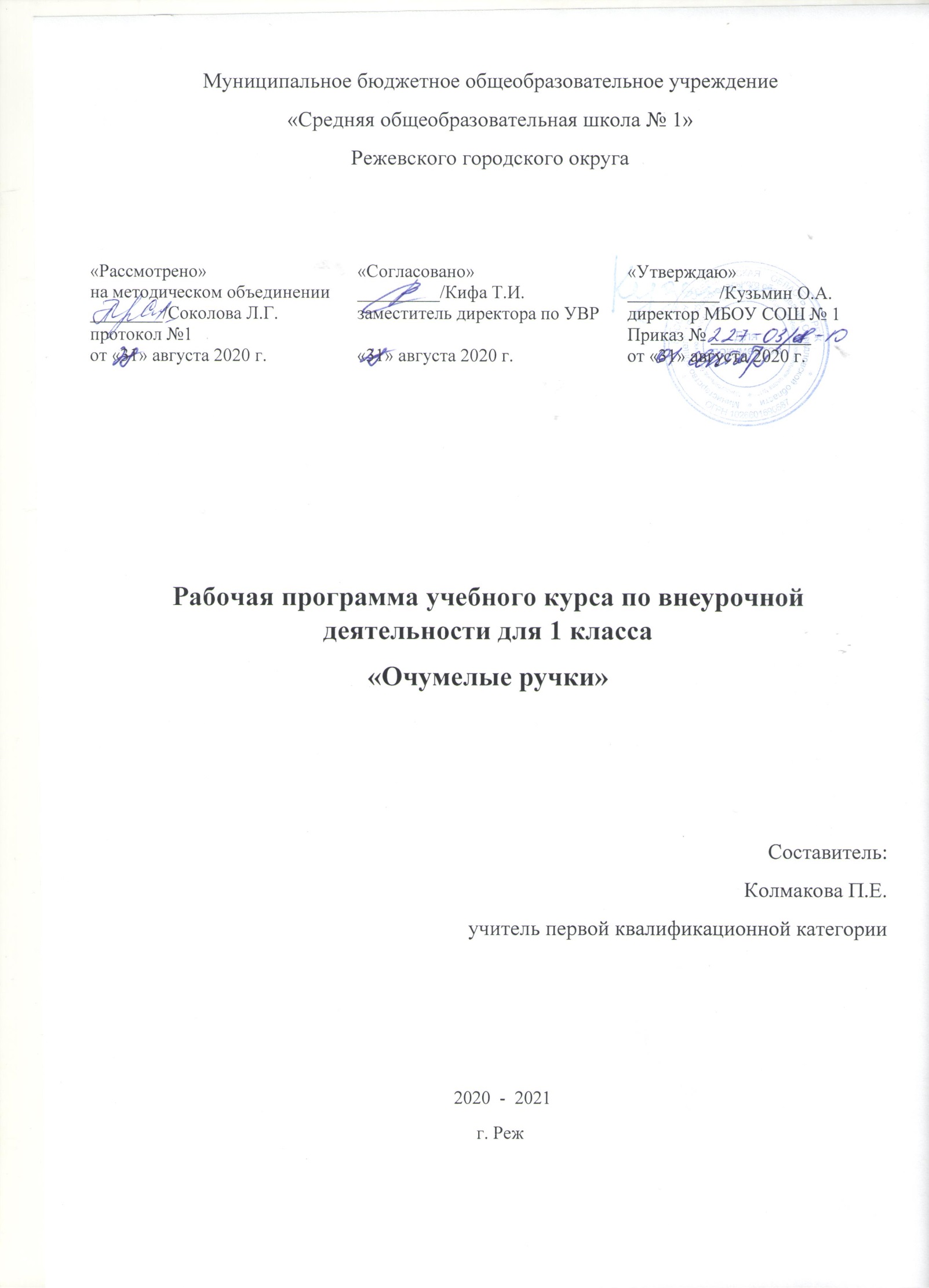 Пояснительная запискаВ проекте Федерального компонента государственного Образовательного стандарта общего образования одной из целей, связанных с модернизацией содержания общего образования, является гуманистическая направленность образования. Она обуславливает личностно-ориентированную модель взаимодействия, развитие личности ребёнка, его творческого потенциала. Процесс глубоких перемен, происходящих в современном образовании, выдвигает в качестве приоритетной проблему развития творчества, креативного мышления, способствующего формированию разносторонне-развитой  личности, отличающейся неповторимостью, оригинальностью.Что же понимается под творческими способностями?В педагогической энциклопедии творческие способности определяются как способности к созданию оригинального продукта, изделия, в процессе работы над которыми самостоятельно применены усвоенные знания, умения, навыки, проявляются хотя бы в минимальном отступлении от образца индивидуальность, художество.С философской точки зрения творческие способности включают в себя способность творчески воображать, наблюдать, неординарно мыслить.Таким образом, творчество –  создание на основе того, что есть, того, чего еще не было. Это индивидуальные психологические особенности ребёнка, которые не зависят от умственных способностей и проявляются в детской фантазии, воображении, особом видении мира, своей точке зрения на окружающую действительность. При этом уровень творчества считается тем более высоким, чем большей оригинальностью характеризуется творческий результат.        Занятия кружка позволяют дать детям дополнительные сведения по трудовому обучению: ребята знакомятся с культурой и историей родного края, с разными видами декоративно - прикладного искусства (вышивка, шитьё, работа с мехом и т.д.) народа, проживающего в родной местности,  с изобразительными материалами и техникой рисования (гуашь, акварель, пастель, аппликация).Деятельность детей направлена на решение и воплощение в материале разнообразных задач, связанных  с изготовлением вначале простейших,  затем более сложных изделий и их художественным оформлением.        Кружок «Очумелые ручки» развивает творческие способности – процесс, который пронизывает все этапы развития личности ребёнка, пробуждает инициативу и самостоятельность принимаемых решений, привычку к свободному самовыражению, уверенность в себе.Для развития творческих способностей необходимо дать ребенку возможность проявить себя в активной деятельности широкого диапазона. Наиболее эффективный путь развития индивидуальных способностей, развития творческого подхода к своему труду - приобщение детей к продуктивной творческой деятельности.Актуальность и перспективность курса   В.А.Сухомлинский писал, что «ребенок по своей природе – пытливый исследователь, открыватель мира. Так пусть перед ним открывается чудесный мир в живых красках, ярких и трепетных звуках, в сказке и игре, в собственном творчестве, в стремлении делать добро людям. Через сказку, фантазию, игру, через неповторимое детское творчество – верная дорога к сердцу ребенка». Образовательная программа дополнительного образования детей актуальна тем, что она широко и многосторонне раскрывает художественный образ вещи, слова, основы художественного изображения, связь народной художественной культуры с общечеловеческими ценностями. Одновременно осуществляется развитие творческого опыта учащихся в процессе собственной художественно-творческой активности.Программа вводит ребенка в удивительный мир творчества, дает возможность поверить в себя, в свои способности, предусматривает развитие у обучающихся изобразительных, художественно-конструкторских способностей, нестандартного мышления, творческой индивидуальности.Работа в кружке «Очумелые ручки» - прекрасное средство развития творчества, умственных способностей, эстетического вкуса, а также конструкторского мышления детей.   Дети, видя готовые поделки, сравнивают их, находят достоинства и недостатки, критически подходят к своей работе, у них вырабатывается аналитический ум. Особенно важно, что дети познают значимость своего труда, его полезность для окружающих. Очень важно руководителю кружка совершенствовать эстетический вкус детей, развивать чувство прекрасного, поддерживать творческое начало в деятельности ребёнка.Цели программы:1. Развитие творческих способностей младших школьников, детского сплоченного коллектива через воспитание трудолюбия, усидчивости, терпеливости, взаимопомощи, взаимовыручки.2. Обеспечение дополнительных знаний по трудовому обучению.3. Воспитание любви и уважения к своему труду и труду взрослого  человека, любви к родному краю и себе.Цели будут достигнуты при условии «Я хочу это сделать сам».Девизом внеурочной деятельности по трудовому обучению  является:Я слышу – и забываю,Я вижу -  и запоминаю,Я делаю – и понимаю.Задачи программыОбучающие:закреплять и расширять знания, полученные на уроках технологии, изобразительного искусства, математики, литературы и т.д., и способствовать их систематизации;знакомить с основами знаний в области композиции, формообразования, цветоведения, декоративно – прикладного искусства;раскрыть истоки народного творчества;формировать образное, пространственное мышление и умение выразить свою мысль с помощью эскиза, рисунка, объемных форм;совершенствовать умения и формировать навыки работы нужными инструментами и приспособлениями при обработке различных материалов;приобретение навыков учебно-исследовательской работы.Развивающие:пробуждать любознательность в области народного, декоративно-прикладного искусства, технической эстетики, архитектуры;развивать смекалку, изобретательность и устойчивый интерес к творчеству художника, дизайнера;формирование творческих способностей, духовной культуры;развивать умение ориентироваться в проблемных ситуациях;Воспитывающие:осуществлять трудовое и эстетическое воспитание школьников;воспитывать в детях любовь к своей родине, к традиционному народному искусству;добиться максимальной самостоятельности детского творчества.Формы и  методы работы.Приоритет отдается активным формам преподавания:-   Практическим: упражнения, практические работы, практикумы;-   Наглядным: использование схем, таблиц, рисунков, моделей, образцов;-  Нестандартным: эстафета творческих дел, конкурс, выставка-презентация, викторина, аукцион.Сочетание индивидуальных, групповых и коллективных форм работы. К концу 2 года обучения учащиеся должны уметь: Правильно организовать свое рабочее место, поддерживать порядок во время работы; Соблюдать правила безопасности труда и личной гигиены; Анализировать под руководством учителя изделие (определять его назначение, материал из которого оно изготовлено, способы соединения деталей, последовательность изготовления); Экономно размечать материалы с помощью шаблонов, сгибать листы бумаги вдвое, вчетверо, резать бумагу и ткань ножницами по линиям разметки, соединять детали из бумаги с помощью клея, шить стежками « через край», «петельный шов».Результаты освоения курсаЛичностные результаты У учащегося будут сформированы: – умение объяснять свои чувства и ощущения от наблюдаемых образцов и предметов декоративно-прикладного творчества, объяснять своё отношение к поступкам одноклассников с позиции общечеловеческих нравственных ценностей, рассуждать и обсуждать их; – самостоятельно определять и высказывать свои чувства и ощущения, возникающие в результате наблюдения, рассуждения, обсуждения наблюдаемых объектов, результатов трудовой деятельности человека-мастера; – в предложенных ситуациях, опираясь на общие для всех простые правила поведения, делать выбор, какое мнение принять (своё или другое, высказанное в ходе обсуждения). Учащийся получит возможность для формирования: – уважительно относиться к чужому мнению, к результатам труда мастеров;– понимать исторические традиции ремёсел, положительно относиться к людям ремесленных профессий.Метапредметными  результатами обучения являются: Регулятивные Учащийся научится:– определять цель деятельности на занятии с помощью учителя и самостоятельно; – совместно с учителем выявлять и формулировать учебную проблему (в ходе анализа предъявляемых заданий, образцов изделий); – планировать практическую деятельность на уроке; – отбирать наиболее подходящие для выполнения задания материалы и инструменты; – учиться предлагать свои конструкторско-технологические приёмы и способы выполнения отдельных этапов изготовления изделий (на основе продуктивных заданий в учебных пособиях); – работая по совместно составленному плану, использовать необходимые средства (рисунки, инструкционные карты, приспособления и инструменты), осуществлять контроль точности выполнения операций (с помощью сложных по конфигурации шаблонов, чертёжных инструментов). Учащийся получит возможность для формирования: – технологии предметно-практической творческой деятельности; – умения определять успешность выполнения своего задания в диалоге с учителем. – технологии оценки учебных успехов. ПознавательныеУчащийся научится:– ориентироваться в своей системе знаний и умений: понимать, что нужно использовать пробно-поисковые практические упражнения для открытия нового знания и умения; – добывать новые знания: находить необходимую информацию как в учебнике, так и в предложенных учителем словарях и энциклопедиях  – перерабатывать полученную информацию: наблюдать и самостоятельно делать простейшие обобщения и выводы;–наблюдать конструкции и образы объектов природы и окружающего мира, традиции и творчество мастеров родного края.Учащийся получит возможность научиться:– чувствовать мир технических достижений;– находить необходимую информацию как в учебнике, так и в предложенных учителем словарях и энциклопедиях – называть конструкторско-технологические и декоративно-художественные особенности объектов (графических и реальных), искать наиболее целесообразные способы решения задач из числа освоенных;– самостоятельно делать простейшие обобщения и выводы.  Коммуникативные   Учащийся научится: – донести свою позицию до других: оформлять свою мысль в устной и письменной речи (на уровне одного предложения или небольшого текста); – слушать и понимать речь других; – вступать в беседу и обсуждение на уроке и в жизни. Средством формирования этих действий служит соблюдение технологии продуктивной художественно-творческой деятельности; – договариваться сообща; – учиться выполнять предлагаемые задания в паре, группе из 3–4 человек. Учащийся получит возможность научиться: – организовывать работу в малых группах;– вести небольшой познавательный диалог по теме урока, коллективно анализировать изделия;– вступать в беседу и обсуждение на уроке и в жизни;– слушать учителя и одноклассников, высказывать своё мнение;– выполнять предлагаемые задания в паре, группе из 3—4 человек.Предметные результаты:Работа с бумагой и картоном, работа с бросовым материаломУчащийся узнает:— анализировать устройство изделия: выделять детали, их форму, определять взаимное расположение, виды соединения деталей;— решать простейшие задачи конструктивного характера по изменению вида и способа соединения деталей: на достраивание, придание новых свойств конструкции, а также другие доступные и сходные по сложности задачи (в том числе в интерактивных средах на компьютере);— изготавливать несложные конструкции изделий по рисунку, простейшему чертежу или эскизу, образцу и доступным заданным условиям (в том числе в интерактивных средах на компьютере).Учащийся получит возможность научиться:— соотносить объемную конструкцию, основанную на правильных геометрических формах, с изображениями их разверток;— создавать мысленный образ конструкции с целью решения определенной конструкторской задачи или передачи определенной художественно-эстетической информации, воплощать этот образ в материале.Работа с текстильным материаломУчащийся узнает: — на основе полученных представлений о многообразии материалов, их видах, свойствах, происхождении, практическом применении в жизни осознанно подбирать доступные в обработке материалы для изделий по декоративно-художественным и конструктивным свойствам в соответствии с поставленной задачей;— отбирать и выполнять в зависимости от свойств освоенных материалов оптимальные и доступные технологические приёмы их ручной обработки при разметке деталей, их выделении из заготовки, формообразовании, сборке и отделке изделия; экономно расходовать используемые материалы;— применять приёмы рациональной безопасной работы ручными инструментами: чертежными (линейка, угольник, циркуль), режущими(ножницы) и колющими (швейная игла);— выполнять символические действия моделирования и преобразования модели и работать с простейшей технической документацией: распознавать простейшие чертежи и эскизы, читать их и выполнять разметку с опорой на них; изготавливать плоскостные и объемные изделия по простейшим чертежам, эскизам, схемам, рисункам.Учащийся получит возможность научиться:— отбирать и выстраивать оптимальную технологическую последовательность реализации собственного или предложенного учителемзамысла;— прогнозировать конечный практический результат и самостоятельно комбинировать художественные технологии в соответствии сконструктивной или декоративно-художественной задачей.Содержание курса внеурочной деятельности (33 часа)Первый год обучения направлен на удовлетворение интересов детей в приобретении базовых знаний и умений о простейших приемах и техниках работы с материалами и инструментами (пластилин, бумага и картон, бисер и проволока и т.д.), знакомство с историей данных видов декоративно – прикладного искусства,  изготовление простейших  декоративно – художественных изделий, учатся организации своего рабочего места.Введение: правила техники безопасностиЗнакомство с основными направлениями работы на занятиях; материалами и оборудованием; инструктаж по правилам техники безопасности.II. Пластилинография.1.Вводное занятие  «Путешествие в Пластилинию».Историческая справка о пластилине. Виды пластилина, его свойства и применение. Материалы и приспособления, применяемые при работе с пластилином. Разнообразие техник работ с пластилином.2. Плоскостное изображение. «Подарки осени».          Знакомство с понятием натюрморт. Закрепление знаний о колорите осени.Практическая часть. Показать прием «вливания одного цвета в другой».3.Знакомство со средствами выразительности. «Червячок в яблочке», «Кактус в горшке».Создание выразительного образа посредством объема и цвета. Анализ свойств используемых в работе материалов и применение их в работах (раскатывание).Практическая часть. Сплющивании, разглаживании поверхностей в создаваемых объектах. Практические умения и навыки детей при создании заданного образа посредством пластилинографии.4. Плоскостное изображение.  «Рыбка».Особенности построения композиции подводного мира.Практическая часть. Создание сюжета о подводном мире, используя технику пластилинографии. Совершенствовать технические и изобразительные навыки и у меня.5.«Натюрморт из чайной посуды»Композиция и цвет в расположении элементов на поверхности.Практическая часть. Соединение частей изделия, путем сглаживания мест скрепления.6.Рельефное изображение. «Ферма».Создание сюжета в полуобъеме.Практическая часть. Создание композиции из отдельных деталей, с  использованием имеющихся навыков работы с пластилином – раскатывание, сплющивание, сглаживание.7.Знакомство с симметрией. Аппликация «Бабочки». «Божьи коровки на ромашке.Понятие симметрия на примере бабочки в природе и в рисунке.Практическая часть. Работа в технике мазок пластилином, плавно «вливая» один цвет в другой на границе их соединения.  Закрепление технического приема работы с пластилином в технике пластилинография. Создание рельефа.8.Лепная картина. Формирование композиционных навыков. «Цветы для мамы».Формирование композиционных навыков.Практическая часть. Выполнение лепной картины, когда детали предметов сохраняют объем и выступают над поверхностью основы. Выполнение тонких и удлиненных лепестков с использованием чесноковыжималки.9.«Ромашки»Трафаретные технологии пластилиновой живописи.Практическая часть. Выполнение лепной картины с использованием трафаретной технологии10.«Совушка – сова»Формирование композиционных навыков.Практическая часть. Создание композиции из отдельных деталей, используя имеющиеся умения и навыки работы с пластилином – скатывание, расплющивание. Деление целого на части при помощи стеки.12.«Снегурочка в зимнем  лесу»Формирование композиционных навыков.Практическая часть. Создание знакомого образа, с опорой на жизненный опыт детей. Реализация выразительного, яркого образа.III.        Бумагопластика1.Вводное занятие «Технология изготовления поделок на основе использования мятой бумаги».«Волшебные комочки». Фрукты.История возникновения  и развития бумагопластики,  сведения о материалах, инструментах и приспособлениях, знакомство с техникой создания работ с использованием мятой бумаги.  Способы декоративного оформления готовых работ. Инструктаж по правилам техники безопасности.2.«Фрукты», «Чудо – дерево»Последовательность изготовления работы с использованием аппликации и кусочков мятой бумаги. Практическая часть. Выполнение работы с использованием аппликации и кусочком мятой бумаги3. «Птенчики».Последовательность выполнение работы. Благоприятные цветовые сочетания. Практическая часть. Выполнение работы с использованием аппликации и кусочком мятой бумаги4.«Снегирь»Последовательность выполнение работы.  Пространственные представления. Композиционные навыки. Практическая часть. Выполнение работы с использованием аппликации и кусочком мятой бумаги.5.Новогодняя игрушка. Символ годаИстория возникновения символов. Последовательность выполнение работы. Практическая часть. Выполнение работы с использованием аппликации и кусочком мятой бумаги6.Открытка к Новому году.Композиционные навыки. Закрепление умений и навыков работы  с использованием мятой бумаги. Последовательность выполнение работы. Практическая часть. Выполнение работы с использованием аппликации и кусочком мятой бумаги.7. «Праздничный салют».Последовательность выполнение работы в составлении мозаичного панно. Практическая часть. Выполнение работы с использованием аппликации и кусочком мятой бумаги.IV.        Бисероплетение1.Вводное занятие.Основные виды бисерного искусства. Техника безопасности.План занятий. Демонстрация изделий. История развития бисероплетения. Использование бисера в народном костюме. Современные направления бисероплетения. Инструменты и материалы, необходимые для работы. Организация рабочего места. Правильное положение рук и туловища во время работы. Правила техники безопасности, ППБ.2.Знакомство с основными технологическими приемами  низания на проволоку.          Основные приёмы бисероплетения -  параллельное, петельное, игольчатое плетение. Комбинирование приёмов. Анализ моделей. Зарисовка схем.Практическая часть. Выполнение отдельных элементов3.Параллельное низание. Плоскостные миниатюры в технике параллельного низания (утенок, лягушка, гусь, божья коровка, черепаха, бабочка, стрекоза, и др.) Основные приёмы бисероплетения, используемые для изготовления фигурок животных на плоской основе: параллельное, петельное и игольчатое плетение. Техника выполнения туловища, крылышек, глаз, усиков, лапок. Анализ моделей. Зарисовка схем.Практическая часть. Выполнение отдельных элементов на основе изученных приёмов. Сборка брошей, брелков или закладок. Подготовка основы для брошей. Составление композиции. Прикрепление элементов композиции к основе. Оформление.4. Низание крестикамиТрадиционные виды бисероплетения. Низание из бисера “в две нити”: цепочка “в крестик”. Различные способы плоского и объёмного соединения цепочек “в крестик”.  Назначение и последовательность выполнения. Условные обозначения. Анализ и зарисовка простейших схем.Практическая часть. Освоение приемов бисероплетения. Упражнения по низанию цепочки в крестик.  Изготовление браслета “ёлочка”. Выполнение украшений для кукол, брошей, кулонов и брелоков.V.           Изготовление кукол1.Вводное занятие. История куклы. Техника безопасностиИгровые и обереговые куклы. Бабушкины уроки или как самим сделать народную куклу. Правила техники безопасности, ПДД, ППБ.2.Кукла на картонной основе.Традиционные виды аппликации из пряжи. Технология создания силуэтной куклы. История русского  народного костюма.Практическая часть. Создание картонного силуэта девочки и мальчика в русском народном костюме. Оплетение с использованием пряжи. Создание образа. Цветовое решение.3.Композиция «В лесу»Особенности построения композицииПрактическая часть. Прикрепление элементов к основе. Создание композиции.4.Аппликация. Куклы – актеры. Пальчиковые куклы.Разнообразие техники аппликации, а также с различными материалами, используемыми в данном виде прикладного искусства. Технология создания кукол, которые одеваются на палец из бумаги.Практическая часть. Создание героев сказки «Теремок». Цветовое решение.КАЛЕНДАРНО-ТЕМАТИЧЕСКОЕ ПЛАНИРОВАНИЕ 1 КЛАСССписок использованной литературы.Григорьев Д.В. Внеурочная деятельность школьников: методический конструктор: пособие для учителя / Д.В.Григорьев, П.В. Степанов. - М.: Просвещение, 2013.- 223 с. – (Стандарты второго поколения).Как проектировать универсальные учебные действия в начальной школе: от действия к мысли: пособие для учителя/ А.Г.Асмолов; под ред. А.Г.Асмолова. – 2 – е изд. – М.: Просвещение, 2013. – 152 с. – (Стандарты второго поколения).Т.Н. Проснякова, Н.А. Цирулик. Умные руки – Самара: Корпорация «Фёдоров», Издательство «Учебная литература», 2004.4. Т.Н. Проснякова  Творческая мастерская – Самара: Корпорация «Фёдоров», Издательство «Учебная литература», 2004.5. Г.И. Долженко. 100 поделок из бумаги-Ярославль: Академия развития, 2006.№Тема К-во часов По плану Дата проведенияВведение: правила техники безопасности.102.09.2002.09.20ПластилинографияВводное занятие.   «Путешествие в Пластилинию».109.09.2009.09.20Плоскостное изображение. «Подарки осени».116.09.2016.09.20Знакомство со средствами выразительности.«Червячок в яблочке».123.09.2023.09.20«Кактус в горшке»130.09.2030.09.20Плоскостное изображение.  «Рыбка»113.10.2013.10.20«Натюрморт из чайной посуды»121.10.2021.10.20Рельефное изображение. «Ферма»1Знакомство с симметрией. Аппликация «Бабочки»1Божьи коровки на ромашке1Лепная картина. Формирование композиционных навыков. «Цветы для мамы»1«Ромашки»1«Совушка – сова»1«Снегурочка в зимнем  лесу»1БумагопластикаВводное занятие «Технология изготовления поделок на основе использования мятой бумаги». «Волшебные комочки».1 Фрукты1«Чудо – дерево»1Искусство оригами. История.1Изготовление игрушки в технике оригами.1Новогодняя игрушка. Символ года1Открытка к Новому году1Праздничный салют1111БисероплетениеВводное занятие. Основные виды бисерного искусства. Техника безопасности.1Знакомство с основными технологическими приемами низания на проволоку1Параллельное низание. Плоскостные миниатюры в технике параллельного низания (утенок, лягушка, гусь, божья коровка, черепаха, бабочка, стрекоза, и др.)1Низание крестиками1Изготовление куколВводное занятие. История куклы. Техника безопасности1Кукла на картонной основе. Кукла актер. 1 Пальчиковые куклы.1Подведение итогов. Оформление выставки .1